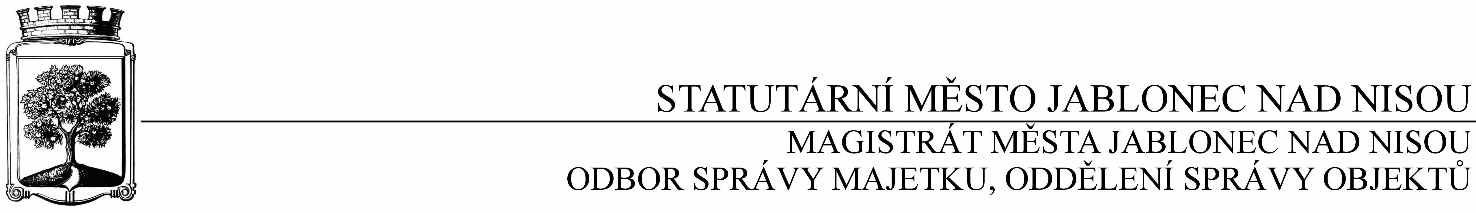 OBJEDNÁVKA č. OSM/OSO/747/2016Objednatel						DodavatelStatutární město Jablonec nad Nisou	                          Název firmy: Ing. Radovan NovotnýMírové náměstí 19                                               	adresa: Vesecká 97/12PSČ 467 51						PSČ: 460 06 Liberec-Liberec VI-RochliceIČ: 002  62 340	 DIČ: CZ00262340			IČ: 490 80 300, DIČ: CZ6804292275číslo účtu: 121-451/0100	kontaktní osoba: Ing. Novotný Radovanbankovní ústav: KB Jablonec nad Nisou             	tel: 602 433 611, 485 133 655kontaktní osoba: Jiří Cvrček	e-mail: novotny@unirelax.cztel.: 483 357 297, e-mail: cvrcek@mestojablonec.czPředmět objednávky: Objednáváme u Vás službu, a to: PD oprava střechy a proskleného obvodového pláště Bazénu, vše dle Vaší CN ze dne 5.11.2016, v celkové částce Kč 185.150,- bez DPH /DPH 21 %/. Akce: PD oprava celé střechy a proskleného obvodového pláště na Bazénu, S.Čecha 4242, Jablonec nad NisouZáruka:  60 měsíců ode dne předání a odstranění případných vad a nedodělkůTermín:  březen 2017  zhotovitel vyhotoví PP Upozornění: zhotovitel je povinen napsat do faktury DIČ objednatele, jinak mu bude faktura vrácena	…………………………….……………		Ing. Jaromíra Čechová  	vedoucí odboru správy majetku       …………………………………………							        vedoucí oddělení správy objektů Smluvní ujednání:Při 14denní splatnosti (tj. minimální splatnost faktury), musí být faktura doručena na podatelnu magistrátu města nejpozději do 3 dnů od data vystaveníPři delší splatnosti musí být faktura doručena nejpozději do 14 dnů před lhůtou splatnostiNa faktuře je nutné uvést úplné číslo objednávky a jméno kontaktní osobyK faktuře dodavatel přiloží kopii objednávky Magistrátu města Jablonec nad NisouV Jablonci nad Nisou dne: 16. prosince 2016----------------------------------------------------------------------------------------------------------------------------------------Potvrzení objednávky: OSM/OSO/747/2016Obchodní firma: adresa: IČO: Jméno a příjmení oprávněného zástupce dodavatele: razítko a podpis